PRM SUMMIT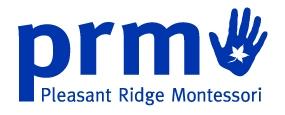 PTO MEETING MINUTESFebruary 12th, 2020 @ 6:00pmWelcome & Special Mentions – 5 minutesPTO President: Allison Goodman, Vice President: Elizabeth Johnson-Box Tops: Download the New App/take pic of receipt; Box Top Clips due Monday, February 24th-Yearbooks: ybpay.lifetouch.com PRM Code: 13668320 (March 16th deadline)-Approval of Minutes-Jen/Nicole
	-Attendance: 20-Thank you: Nicole Webb and team for amazing fundraiser
-Teracycle: no more granola wrappers after collection this weekend 2/15 2-4pm St. Peter
-2/21 high school lottery endsPrincipal Report – 10 minutesPrincipal: Amber Simpson, Assistant Principal: Tina Stegman-Mid term week-conference sign up forms in folders next week
-teachers preparing for Ohio state testing April 6-Review and follow proper pick up/drop off procedures-Mind peace room ribbon cutting today-Not anticipating any staff loss for next school yearCLC Report (Community Learning Center) – 5 minutesResource Coordinator: Saundra Oprea-New program: Enriching Kids 4-6th Life skills class-Super Saturday tutoring needs interested students contact Jamie Donaldson-Submitted paperwork for Fernside (grief counseling) to come back to PRMStaff Reports – 5 minutes3-6 (Preschool and Kindergarten)-All classes learning about Africa
-Ellen’s class doing fish printing pillows-Marissa’s class is going to yoga studio-All classes doing valentine celebrations-Bi-Okoto is coming $3 a student6-9 (1st, 2nd, and 3rd grades) -colleen's class going on syrup field trip 20th-Bi-Okoto 21st-Aronoff field trip on 25th-valentines celebrations (some classes are having NO sweet treats)-practical life skills (quilt making) 9-12 (4th, 5th and 6th grades)-Xavier women's basketball game field trip on 21st-Men of More Freedom center field trip on 28thFoundation Report – 10 minutesPresident: Emma Massie, Vice President: Nicole Webb-Fundraiser made $2,000 more than last year-Items still available to buy for classrooms/school contact Nicole Webb-Upcoming Fundraisers:Product Panel Survey, Feb 25: Lindsey FelderTacos & Tequila, Feb 28 6-8 pm Casa Fig: Allison Goodman*price includes 2 tacos, margarita and chips and salsaBenkin Flower Sale, March 4 *prefer that you order online*can also buy gift cards *30-50% of sales go to PRM, *pickup Sat May 2 12-3: Elizabeth JohnsonILT Report (Instructional Leadership Team) – 5 minutesParent Representatives: Katie Thompson & Missy Kyrlach-Cell tower application due 21st-Sweetheart dance needs a co-chair April 17-May 8th mother son event (details coming later)LSDMC Report (Local School Decision Making Committee) – 10 minutesParent Representatives: Jen Jarman, Erin Fay & Beth Van Wassenhove-update on building size: *possible addition out back (will we lose outdoor space???)and/or buying land*community input to the board helps get our opinions across (call, email, attend board meetings, etc.)*March 4th 6pm special LSDMC meeting 
*plan for community engagement should be coming 2/24 from board
*CPS board voted down changing Woodford to neighborhood school or Parker to Montessori (hard to hire Montessori trained teachers)*Board would prefer that we become a magnet school (PRM’s policy is that we will remain neighborhood school)-YMCA and CRC will come to LSDMC to talk about after school program optionsBoosters Report – 5 minutesCo-Presidents: Marissa Albright & Allison GoodmanRegister NOW for all spring sports… baseball (boys/girls), soccer (girls), track & field (boys/girls), and volleyball clinic (boys/girls).-Monday 2/17 bowling fundraiser at Stone’s 12-2 $10 shoes included-baseball players needed-please sign upPleasant Ridge School Foundation Meeting Immediately Following PTO(Socializing @ NINE GIANT after conclusion of meetings)STAY CONNECTED @ PRMROCKS.ORG-Sign up for PRM EMAIL prmrocks.org/keep-me-posted/-Subscribe to the PRM CALENDAR prmrocks.org/calendar/PRM UPCOMING DATES:February 15: PRM Home Basketball Games 9:00am-2:00pm*6th Grade “Send Off” (Boys 12:00 & Girls 1:00pm with PRM Cheer)February 15: Terracycle Collection St. Peter’s United Church 2:00-4:00pm*Especially collecting GRANOLA BAR WRAPPERS!  (Brigade is closing.)February 16: Last PRM Home Basketball Games 12:00-4:00pmFebruary 17: No School; President’s DayFebruary 17: Boosters Bowling Fundraiser (Stone’s Lanes- Norwood) 12:00-2:00pm*$10 per bowler (pizza available for purchase)February 18: Restaurants Supporting PRM- Chipotle (Kenwood) 5:00-9:00pm*33% of sales (must mention PRM upon ordering) with a minimum of $300 in total salesFebruary 24: ILT Meeting (Room 3315) 2:45pmFebruary 24: Box Tops DueFebruary 24: CPS Board Meeting  (2651 Burnet Ave.) 6:30-8:30pmFebruary 25: Product Panel Survey Fundraiser 2:30-7:00pm at PR Presbyterian ChurchFebruary 27: Staff Appreciation “Crock Pot Cuisine”*Watch for a Sign Up Genius to help provide food for this meal for the staff!February 27: Parent Teacher Conferences 4:00-7:00pmFebruary 28: Spring Picture Day (class pictures taken) Students must be in uniform!February 28: Tacos & Tequila Night (Casa Fig Basement) 6:00-8:00pmMarch 2: ILT Meeting (Room 3315) 2:45pmMarch 2: CPS Board Meeting  (2651 Burnet Ave.) 6:30-8:30pmMarch 10: Restaurants Supporting PRM- The Rusty Bucket (Rookwood) All Day!*15% of sales (must mention PRM) excluding alcoholMarch 11: LSDMC Meeting 4:00pm @ PRM (Room TBD)March 11: PRM Summit 5:45-8:00pm @ PRM (Cafetorium)March 13: End of 3rd QuarterMarch 23-27: No School: Spring BreakApril 4: Restaurants Supporting PRM- Delhi Palace (Montgomery Rd.) 